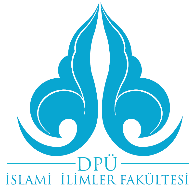                                                                 T.C.DUMLUPINAR ÜNİVERSİTESİ İSLAMİ İLİMLER FAKÜLTESİ DEKANLIĞI                                   (İLAHİYAT PROGRAM BAŞKANLIĞINA)  Fakültenizin ........................................ nolu öğrencisiyim. Başarısız olduğum aşağıda yazılı olan dersten 201…-201… Eğitim-Öğretim yılı Güz/Bahar/Yaz okulu döneminde “Kütahya Dumlupınar Üniversitesi Önlisans ve Lisans Eğitim-Öğretim ve Sınav Yönetmeliğinin 30. Maddesi” gereği yapılacak olan “Mezuniyet Sınavına ” katılmak istiyorum.	Bilgilerinize arz ederim.ADRES:									 Adı Soyadı 								    	            Tarih / İmzaT.C No:Cep Tel:Not 1: Bu sınavlar öğrencinin derse devam şartını sağladığı ancak en fazla 2 en az 1 dersinden başarısız olduğu durumlarda her dönemin sonunda yapılır Not 2: Öğrenci bu sınava eğer 2 tane dersten girecekse ve derslerinden birisinden devam şartını sağlamadı ise bu sınavlara katılamaz.Dersin AdıDersin ŞubesiDersin KoduDersin SınıfıDersin DönemiDersin Öğretim Elemanı